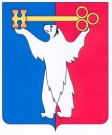 АДМИНИСТРАЦИЯ ГОРОДА НОРИЛЬСКАКРАСНОЯРСКОГО КРАЯРАСПОРЯЖЕНИЕ14.02.2018 	                     г. Норильск 	                    №  743О внесении изменений в распоряжение Администрации города Норильска от 28.09.2017 № 5437 На основании Закона Красноярского края от 30.11.2017 №4-1165 «О внесении изменений в Закон края «О защите прав ребенка», письма Министерства образования Красноярского края от 08.12.2017 №75-15532,1. Внести в распоряжение Администрации города Норильска от 28.09.2017 
№5437 «О стоимости питания в муниципальных общеобразовательных учреждениях муниципального образования город Норильск на 2017 – 2018 учебный год» (далее – Распоряжение) следующие изменения:1.1. пункты 2, 3 Распоряжения изложить в следующей редакции:«2. Директорам муниципальных общеобразовательных учреждений муниципального образования город Норильск обеспечить следующим бесплатным питанием детей, обучающихся в муниципальных общеобразовательных учреждениях муниципального образования город Норильск, из семей со среднедушевым доходом ниже величины прожиточного минимума, установленной постановлением Правительства Красноярского края на душу населения для первой группы территорий; детей из многодетных семей, детей одиноких родителей со среднедушевым доходом семьи, не превышающим 1,25 величины прожиточного минимума, установленной постановлением Правительства Красноярского края на душу населения для первой группы территорий:а) горячий завтрак для обучающихся 1 – 4 классов:до 11 лет включительно – 13 руб. 29 коп. бюджет муниципального образования город Норильск, 84 руб. 42 коп. – краевой бюджет;от 12 лет включительно – 97 руб. 71 коп. – краевой бюджет; б) горячий завтрак для обучающихся 5 – 11 классов:до 11 лет включительно – 65 руб. 90 коп. бюджет муниципального образования город Норильск, 84 руб. 42 коп. – краевой бюджет;от 12 лет включительно – 52 руб. 16 коп. – бюджет муниципального образования город Норильск, 98 руб. 16 коп. – краевой бюджет; в) горячий обед для обучающихся 1 – 4 классов – 120 руб. 51 коп. бюджет муниципального образования город Норильск.3. Директорам муниципальных общеобразовательных учреждений муниципального образования город Норильск обеспечить следующим бесплатным питанием детей, обучающихся в муниципальных общеобразовательных учреждениях муниципального образования город Норильск:а) горячий завтрак для обучающихся 1 – 4 классов из семей, находящихся 
в социально опасном положении, детей с ограниченными возможностями здоровья (далее – ОВЗ), не проживающих в интернате:до 11 лет включительно – 13 руб. 29 коп. бюджет муниципального образования город Норильск, 84 руб. 42 коп. – краевой бюджет;от 12 лет включительно – 97 руб. 71 коп. – краевой бюджет;б) горячий завтрак для обучающихся 5 – 11 классов из семей, находящихся 
в социально опасном положении, детей с ограниченными возможностями здоровья (далее – ОВЗ), не проживающих в интернате:до 11 лет включительно – 65 руб. 90 коп. бюджет муниципального образования город Норильск, 84 руб. 42 коп. – краевой бюджет;от 12 лет включительно – 52 руб. 16 коп. – бюджет муниципального образования город Норильск, 98 руб. 16 коп. – краевой бюджет;в) горячий обед для обучающихся 1 – 4 классов с ОВЗ, не проживающих 
в интернате:до 11 лет включительно – 120 руб. 51 коп. – краевой бюджет;от 12 лет включительно – 120 руб. 51 коп. – краевой бюджет;г) горячий обед для обучающихся 5 – 11 классов с ОВЗ, не проживающих 
в интернате:до 11 лет включительно – 29 руб. 09 коп. бюджет муниципального образования город Норильск, 126 руб. 66 коп. – краевой бюджет;от 12 лет включительно – 8 руб. 51 коп. – бюджет муниципального образования город Норильск, 147 руб. 24 коп. – краевой бюджет).».2. Опубликовать настоящее распоряжение в газете «Заполярная правда» 
и разместить его на официальном сайте муниципального образования город Норильск.3. Настоящее распоряжение вступает в силу после его официального опубликования в газете «Заполярная правда» и распространяет свое действие 
на правоотношения, возникшие с 09.01.2018.И.о. Главы города Норильска						          Н.А. Тимофеев